Jermyn BoroughCouncil Meeting 8/18/2022The Jermyn Borough Council held a council meeting on Thursday, August 18,2022 at 7:00 pm in the Council Chambers of the Jermyn Borough Building, 440 Jefferson Ave. Jermyn, PA  18433.The meeting was called to order by President Frank Kulick with the Pledge of Allegiance.  On roll call, the following members were present: Frank Kulick, Trish Dabney, Kevin Napoli, Jeff Morcom. Attorney represenitive Brendan Fitzgerald was also present. Carl Tomaine, Kyra Davey, Robert Hunt, Mayor Fuga, KBA,  Bob Chase, NEIC,  Jim Perry, Nicole Stephens, and Stanley Hallowich were absent.Minutes:  A motion was made by K. Napoli to accept the minutes of 7/28/22 as presented.  Seconded by J. Morcom.  All in favor, motion carried.Treasurer’s Report/Bills Payable:  S. Lee read the treasurer’s report:Current AssetsChecking/SavingsCapital Reserve - DPW 			10,727.00Capital Reserve - Police 		4,761.82Crime Watch Fund 		 	222.69General Fund – Community         	219,119.84General Fund – FNB	              	5,810.31Holiday Lights Fund 			1,374.09Investment - General Fund 		1,003.23Investment - Liquid Fuels 		33,871.65Investment - Paving Fund 		1,013.64Investment - Recycling 			5,011.94Investment - Refuse 			2,604.65Liquid Fuels - FNB 			44,258.86Petty Cash 				231.00Recreations Fund 			21,277.34Recycling - Community 		10,750.82Refuse Checking - FNB 			106,392.18Total Checking/Savings 		468,431.06Current LiabilitiesAccounts Payable200000 · Accounts Payable 		2,255.86Long Term Debt			241,056.16A motion was made to accept treasurer’s report and pay bills by J. Morcom. Seconded by T. Dabney.  All members in favor.  Motion carried.Ratify Bill Paid on 8/9/22: Motion was made to except bills paid on 89/9/22 by K. Napoli. Seconded by T. Dabney. All in favor, motion carried.Correspondence:  F. Kulick read a letter of resignation from Kyra Davey to resign from Jermyn Borough Council, effective 8/18/22. A motion was made by K. Napoli to accept the resignation of Kyra Davey from the Jermyn Borough Council. Seconded by J. Morcom. All members in favor, motion carried.Public Comment: NoneProfessional Reports:  Police: AbsentFire: K. Napoli Advise that the Fire Chief and himself meet with the insurance company to go over the insurance ratings and submit the paper work requested. To see if they are able to get a better insurance rate. EMA: NoneSolicitor: B. Fitzgerald advised they are still getting responses back from the easement letters that where sent out for the Rushbrook Creek project. Code Enforcement: AbsentGrants: NoneZoning: AbsentEngineer: AbsentTax Collector: Absent Mayor: Absent Committee Reports: Planning Commission: NonePublic Safety: NoneFinance: F. Kulick advised they will start going over the reports and start to preparing the budget for next year.Shade Tree: NoneGrants: NoneMS4: T. Daney accepted taking over the MS4 committee newly opened position.DPW: F. Kulick advised that Dewight Ave could be paved sooner if we would agree to have it paved over without it being milled, as they are still unable to get a milling machine. A motion was made by F. Kulick to approve Rock Bottom to pave Dweight Ave without milling.   Seconded by J. Morcom.  All in favor, motion carried.Recreations: NoneWashington Ave Issues:  B. Fitzgerald advised that they where unable to find any alternate address for the owners of the 423-425 or 427 Washington Ave properties. So, they have reached out to a constable to have them served the paperwork in person. We should have confirmation back from them that the papers have been served with the next week or two. Comcast Ordinance 05-2022: F. Kulick announced the Comcast Cable Franchise agreement #05-2022 was advertised and asked for a motion to pass.   A motion was made by T. Dabney to pass Ordinance #05-2022, seconded by J. Morcom. All in favor, motion carried.500 Block of Mellow CT:  KBA is working on a plan to help with the water pooling at the bottom of the hill. K. Napoli requested if KBA could dome back and also look at the road at the top of the hill as the resident is starting to get rain run off in the house due to the erosion of the roadway. DPW Building Floor Grant:  F. Kulick advised that the grant has been approved, and that KBA is working on the Specs so it can be sent out for bid. Insurance Quote Information: F. Kulick advise that he has spoken to Carl as the insurance copy has reached out requesting information so they may complete the policy renewal for next year. Regional Police Update: F. Kulick wanted to advise that their will be an open meeting held at the 911 Center Sept. 26th from either 2-4 or 6-8 about the regionalization where they are providing information to all citizens or councils who would like to learn more about the program. Grant Admin Agreement for CFA Multimodal Grant: A motion was made by T. Dabney to accept Grant Service Agreement with Ashburn for the CFA Multimodal Grant as presented. Seconded by J. Morcom.  All in favor, motion carriedCFA Grant Resolution 06-2022: Resolution 06-2022 authorizing the submission of a DCED CFA Multimodal Transportation Fund Grant on the behalf of Jermyn Boroughs Transportation Improvements Program. A motion was made by J. Morcom to pass Resolution 06-2022 authorizing F. Kulick and S. Lee to be the officials to execute the documents for the grant request.  Seconded by K. Napoli.  All in favor, motion carriedGarbage Contract:  F. Kulick advised that the garbage contract will be expiring at the end of the Year. The solicitors office is working on a proposal to send out for for a bid specification, they will be putting together two diferrent bid Specs, one for how the towns garbage is currently collected and one with some of the special services adjusted in case the bids come back to costly to keep the same services we currently have. New Business:  K. Napoli proposed we make an adjustment to our Chicken Ordinance #03-2019, to have the number of chickens (hens) allowed changed from 4 to 8.  A motion was made by K. Napoli to advertise the amendment to Ordanance 03-2019 changing the quanity of chickens (hens) allowed from 4 to 8.  Seconded by J. Morcom.  All in favor, motion carriedExecutive Session:  Council convened into executive session at 7:29pm for personnel reasons.  Council reconvened from executive session at 7:39pm.Adjournment:   A motion was made to adjourn by K. Napoli.  Seconded by J. Morcom.  All members in favor.  The meeting adjourned at 8pm.Respectfully submitted,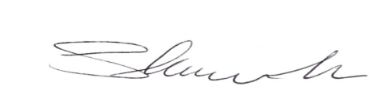 Shannon Lee, Secretary/ Treasurer